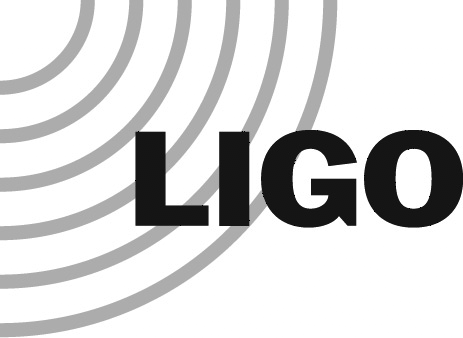 	March 30, 2015The purpose of this memo is to define the baseline sample rates for the PEM science frame channels. The following table lists the proposed science frame data rates for each type of PEM sensor. Note that accelerometer signals are stored at 4096 samples/sec, which is higher than in iLIGO, but 2x lower than the rate requested by R Schofield. With the large number of accelerometer axes (around 40 per site), storing them at 8192 Hz would significantly increase the total data rate. In addition: the DAQ decimation filters will be changed in the future to increase the preserved bandwidth to at least 90% of the Nyquist frequency (1850 Hz for accelerometers); vibrations at higher frequencies should be sensed by the microphones.  The following table shows the resulting data rates, given the number of PEM sensors deployed at LHO and LLO at the end of 2014. This is not necessarily the final configuration, but should be close.Fast Accelerometer ChannelsRobert Schofield has identified the following accelerometer channels for sampling at 16384 Hz: 5 in the corner station and 1 at each end station. See LHO log entry 16258 for details.LHO:H1:PEM-CS_ACC_PSL_PERISCOPE_XH1:PEM-CS_ACC_BEAMTUBE_MCTUBE_YH1:PEM-CS_ACC_BSC1_ITMY_YH1:PEM-CS_ACC_BSC3_ITMX_XH1:PEM-EY_ACC_BSC10_ETMY_XH1:PEM-EX_ACC_BSC9_ETMX_YH1:PEM-CS_ACC_HAM6_OMC_ZLLO:L1:PEM-CS_ACC_PSL_PERISCOPE_XL1:PEM-CS_ACC_HAM6_OMC_ZL1:PEM-EY_ACC_BSC5_ETMY_XL1:PEM-EX_ACC_BSC4_ETMX_YL1:PEM-CS_ACC_BSC3_ITMX_XL1:PEM-CS_ACC_BSC1_ITMY_YL1:PEM-CS_ACC_HAM2_PRM_ZScience frame sample rates for PEM channelsLIGO-T1400768-v3Peter FritschelSensor typeFrame sample rate (per second)CommentsRadio frequency spectrum monitors16384Two types: narrowband receivers at modulation frequenciesbroadband RF antennaMicrophones16384Same rate as in iLIGOMagnetometers(X,Y,Z) quadrature sum is useful but redundant: store at lower rateIndividual axes8192(X,Y,Z) quadrature sum is useful but redundant: store at lower rateQuad. sum channels4096(X,Y,Z) quadrature sum is useful but redundant: store at lower rateAccelerometersFollows R Schofield’s study and recommendation found in LHO log 16258.Individual axes7 ch @ 16384Follows R Schofield’s study and recommendation found in LHO log 16258.All others @ 2048Follows R Schofield’s study and recommendation found in LHO log 16258.Seismometers256Incl. quad. sumTiltmeters256Same as in iLIGOInfrasound microphones256New in aLIGOMains monitors1024Incl. quad. Sum; increased to see harmonic contentTemperature sensors256LHOLHOLLOLLOPer channel sample rate (Hz)No. chansdata rate (kB/s)No. chansdata rate (kB/s)Per channel sample rate (Hz)RADIOBroadband163844262.100.0Narrowband163844262.14262.1MICROPHONESEnd stations (both)163846393.24262.1Corner station163849589.87458.8MAGNETOMETERSEnd stations (both)single axis819218589.812393.2quad sum4096698.3465.5Corner stationsingle axis819215491.59294.9quad sum4096581.9349.2ACCELEROMETERSEnd stations (both)chambers/fast163842131.12131.1others2048541.0432.8Corner stationfast163845327.75327.7others204831254.027221.2SEISMOMETERS2561212.31212.3TILTMETERS25699.299.2INFRASOUND MIC25633.133.1MAINS MONITORS10241249.21249.2TEMPERATURE Sensor25644.144.1TOTALS (MB/sec)TOTALS (MB/sec)3.602.58